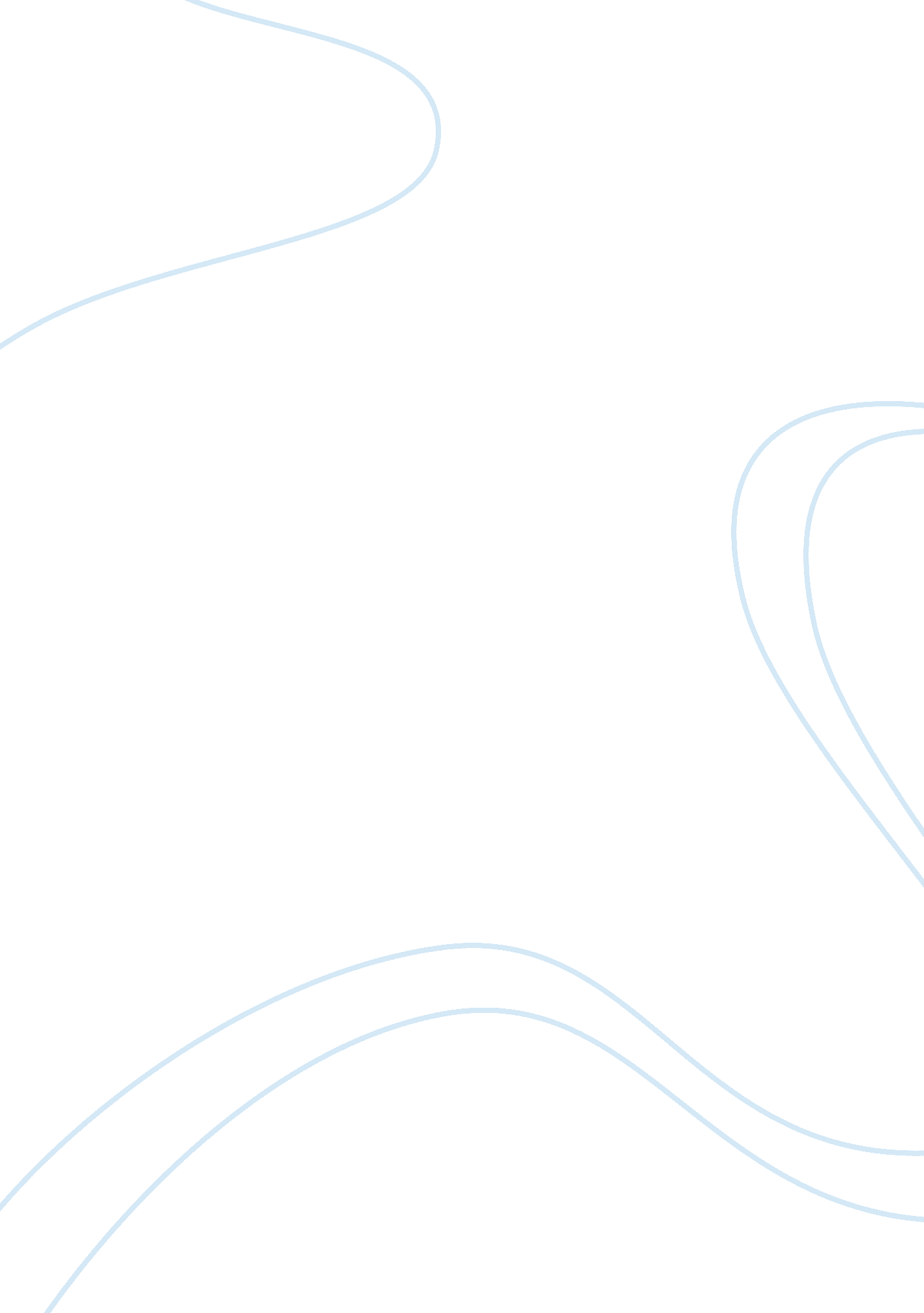 How taoism affects relationship roles in americaReligion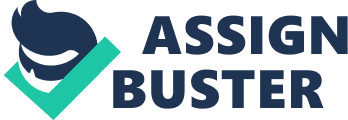 Since TAO is away, it could be related with how one conducts his life, it could be a simple life, quiet or harmonious one in relation to our environment and with how one interacts with the social and political institutions. Thus, being human, one should be able to adjust to the seasons of life, and should always be responsive to one’s place within the scope of life. When we experience the seasonal changes, the ups and downs of life, according to the principles of TAO (Reninger, 2011), we should be able to practice sincerity, spontaneity, and naturalness in the issues that we are facing. TAO principles are based on truth which is interpreted as pure and sincere to its utmost degree and being true in words and in deeds. It is my view that if one is not pure and sincere, how he can move others? For instance, an insincere person may force himself to mourn, and may be able to resonate sadness, but will not gather sympathy. And when one forces himself to look loving, although he may smile, his effort will not create harmony. People around will sense the true feelings; true sadness does not need any sound or effort to encourage grief, one does not have to fake a smile to have harmonious relation. I think that when a man is truthful within himself, the true spirit will be manifested and be able to move external things. 
As a way of life, TAO creates relationships with one another. We are a part of a great nation, America that exercises political authority to every citizen within its sphere of domination. We partake on the principles the government creates to encourage peace, stability, and harmony in the state. Therefore relationship roles imply the way of doing things beyond our own pattern because the government is the source of power and ease, and it becomes a conduit of economic strength. Belief in Taoism encourages us to cooperate with the political trend designed by America whose principles flow in the pattern of democracy and are subsequently crafted in the American culture. 